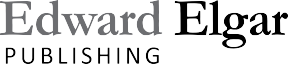 New Journal Proposal FormTHE PROPOSERS/ GENERAL EDITORSName:Present position, including full academic affiliation:Please list any experience you have in journals editing e.g. editorial boards, journal responsibilities:What is your motivation for starting a new journal?How long will you commit to editing the journal?Please supply a separate CV for each proposed editor, including details of previous positions and list of publications.THE JOURNALPlease bear in mind that to maximise sales and citations the title, and article titles, need to be discoverable on Internet search engines. They must be concise and include key terms/concepts from the book. Please think about what search terms your readers may use to find out about the journal and individual articles contained within it.What is the likely title of journal?Please detail the aims and scope of the journal.What topics will the journal seek to cover?Detail past work that is indicative of the coverage of the journal (please give approximately 30 examples).Suggested Topics/ Titles and themes for first few editions.Is this a purely academic journal or will it include a mix of practitioner and academic contributions?EDITORIAL BOARDDetail the names of individuals approached and of those who have accepted invitations to the editorial board, including affiliations, interests, other editorial positions and publications.COMPETING JOURNALSWhich journals would currently be first choice for authors that we would seek to attract to the proposed journal?Please describe the c.10 most significant journals in competing or related fields. Please give a detail overview of the prominence and scope of each journal, the overlap with proposed journal and how proposed journal will be differentiated.What is the case for a new journal?JOURNAL DELIVERY AND PRODUCTIONHow many issues per year are envisaged? What would be the timing of issues? When would you envisage publishing the first issue?How many and what type of articles will be included in each edition? What word limit will be set for each type of article?Are their any specific requirements for electronic and print distribution e.g. is it expected that colour or figures and tables will be required?Who will organize and run the journal? What assistance and administrative support will be available to the editors?Is any funding available to support publication of the journal?What will be the process for manuscript submission and review?THE MARKETWhat is the primary market for the journal? Will it sell primarily to academic libraries and, if so, in which disciplines? Will it have any appeal to practitioners or policy-makers?What academic associations and professional organizations would provide highly targeted mailing lists for promoting your journal?Where would calls for papers be sent?What support would the editors and editorial board be able to give to accelerate the adoption of the journal?What sort of appeal will your journal have for the international market? Are there any overseas markets that might be particularly receptive to your journal?What would you feel is the permissible price range for the market envisaged?Would you be willing to provide email addresses for up to 100 people whom we could contact to conduct some brief market research the need for a new journal in this area?OTHERPlease inform us if the journal has been offered to another publisher at any point. Is the journal being offered simultaneously to another publisher?THANK YOUPlease return your reply to:Mr. Alex PettiferEditorial DirectorEdward Elgar PublishingEmail: alex.pettifer@e-elgar.co.ukUpdated February 2023